Diocese of Edmonton Family Retreat Weekend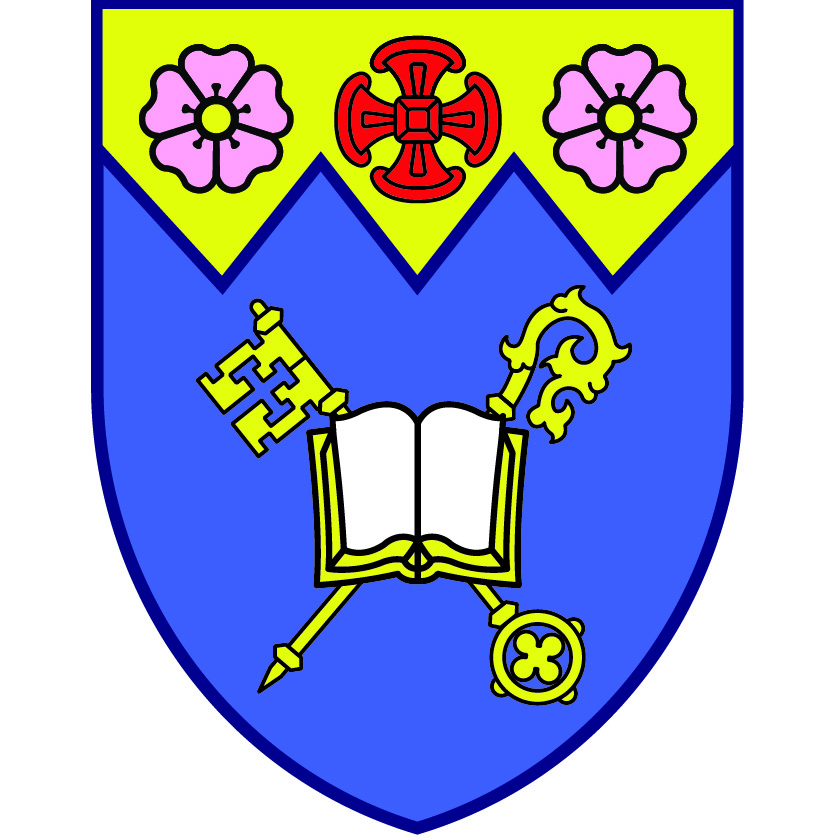 July 7 to 9 at Camp Van Es ACTIVITIESFriday2pm to 5pm – arrival and free time to play, walk or rest 5:30pm – dinner (burgers and salad or tacos)6:30pm – gather for welcome, theme introduction and Session One (Turn)8:00pm – campfire with smores 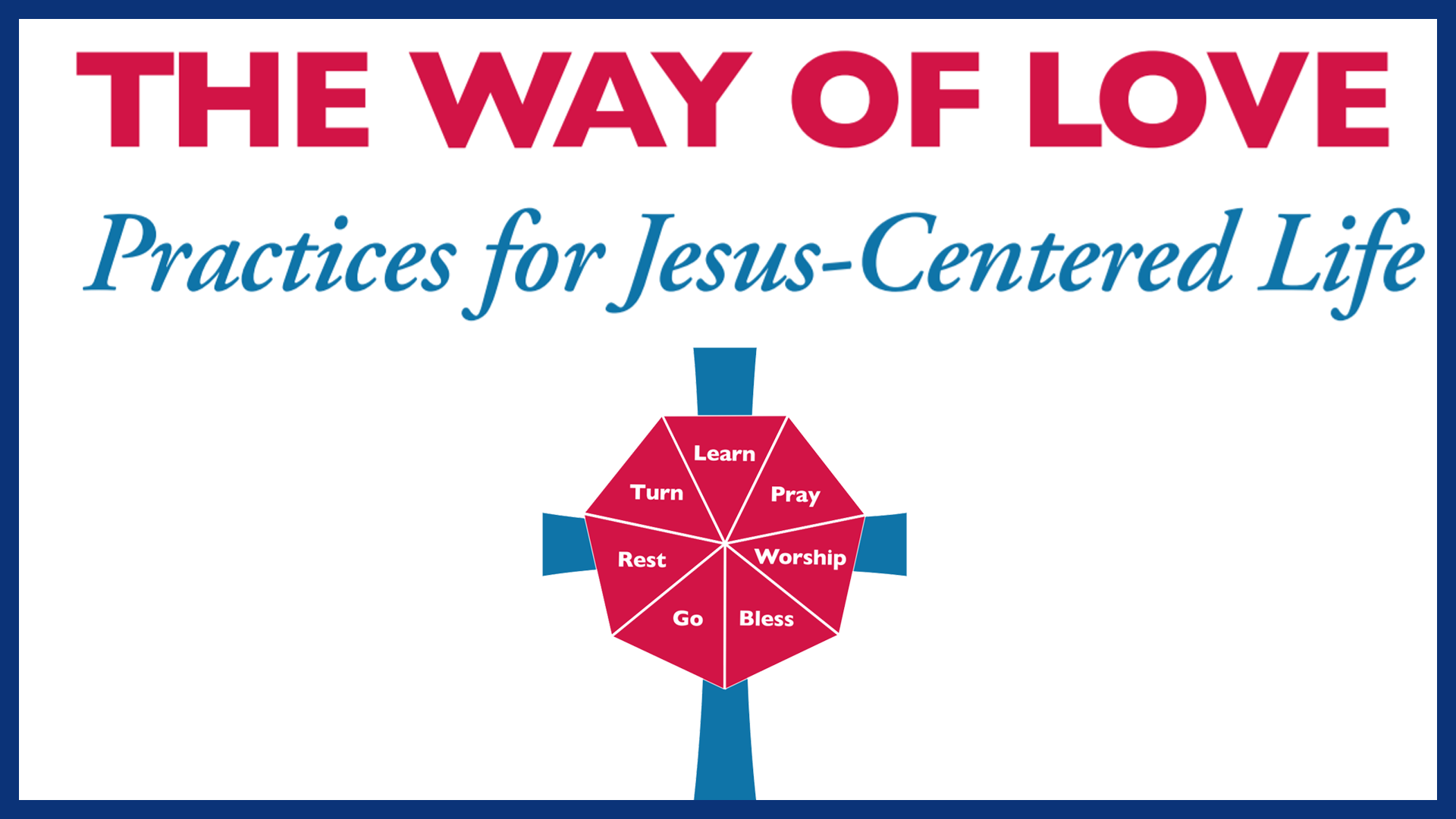 Saturday 8:30am:  Breakfast (pancakes and bacon) 9:30am – Morning Worship 10:15am:  Session Two: (Learn)   11:00am:  Snack 11:30am:  Swimming/free time 12:30am – Lunch (grilled cheese etc) 1:30 to 3:30 – free time with some organized games/crafts etc.4:00pm – Session Three: (Pray)  5:30pm – Dinner (spaghetti or tacos) 6:30pm – Session Four: (Bless) * we will do this session intergenerationally8:30pm – campfire with smores Sunday 8am – Breakfast (eggs, sausages and toast) 9am –Worship Service with Holy Communion & Session Five (Worship/Go)  11am – one more swim/start to pack up for home – lunch of leftovers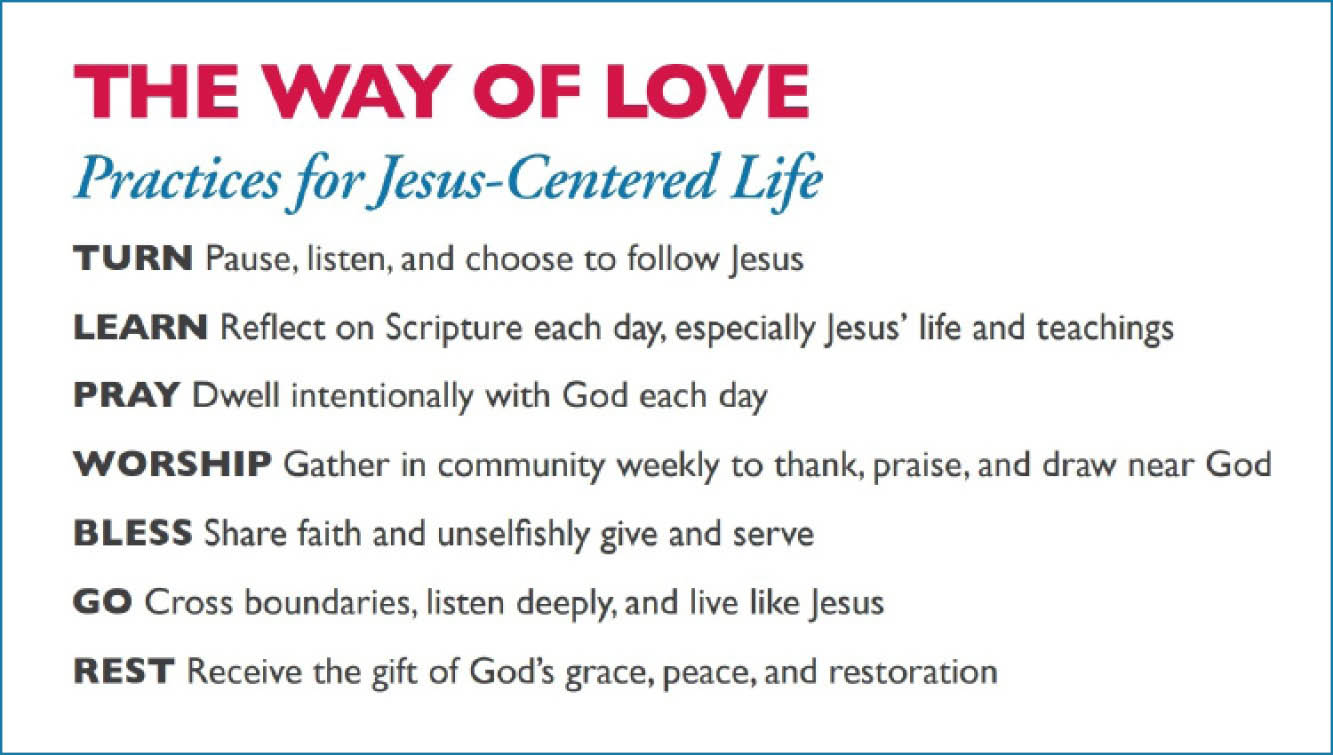 